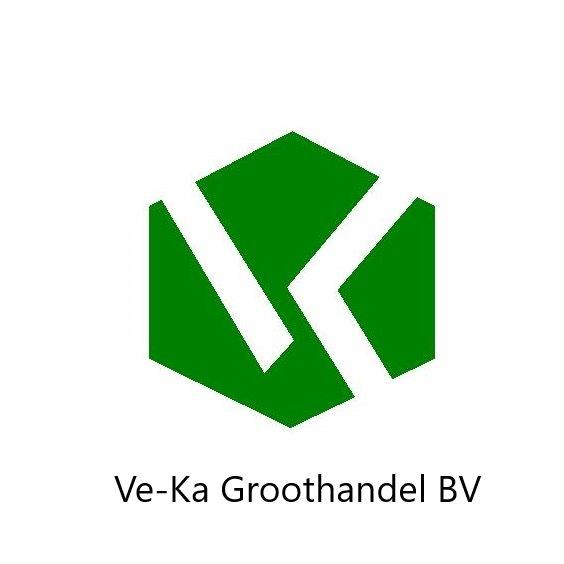 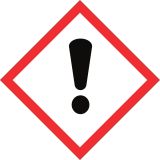 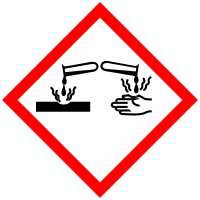                                                                             GHs05                                               GHS07Etiket  Biscuitlijm GL-2706H-315  Veroorzaakt huidirritatieH-318 Veroorzaakt ernstig oogletselH-319 Veroorzaakt ernstige oogirritatieH-314 Veroorzaakt ernstige brandwonden en oogletselK-335 Kan irritatie van de luchtwegen veroorzaken H-290 Kan bijtend zijn voor  metalenH-302  Schadelijk bij inslikkenVe-ka  biscuitlijm  ( ook wel Patch a Tach genoemd)